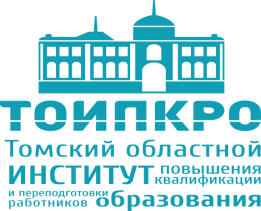 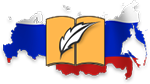 ПрограммаII Региональной гуманитарной научно-практической конференции «Актуальные проблемы преподавания русского языка и литературы»(Томск, 26 августа 2016 г.)ОргкомитетЧлены оргкомитета:Степанов Евгений Валерьевич, председатель комитета развития образовательныех систем Департамента общего образования Томской областиЗамятина Оксана Михайловна, ректор Областного государственного бюджетного учреждения дополнительного профессионального образования «Томский областной институт повышения квалификации и переподготовки работников образования», к.т.н.Малярова Светлана Григорьевна, председатель оргкомитета, заведующий кафедрой гуманитарного образования ТОИПКРО, председатель Томского регионального отделения ООО «АССУЛ», заслуженный учитель РФЛахтикова Надежда Анатольевна, консультант комитета развития образовательных систем Департамента общего образования Томской областиГончарова Валерия Андреевна, специалист по УМР кафедры гуманитарного образования ТОИПКРОЩетинин Роман Борисович, к.фил.н., доцент кафедры гуманитарного образования ТОИПКРО, член регионального отделения ООО «АССУЛ»Заборников Владимир Михайлович, учитель русского языка и литературы МБОУ «Северская гимназия», руководитель ГМО учителей-словесников ЗАТО Северск, член Томского регионального отделения ООО «АССУЛ»Вымятнина Евгения Борисовна, методист по русскому языку и литературе МАУ ИМЦГарагуля Наталья Леонидовна, методист МКУ «Кожевниковский Ресурсно-методический центр»Регистрация участников26 августа, 9.00 – 10.00, ТОИПКРО, Актовый зал Регламент конференциидоклад – 15 минут; выступления участников – 10 минутОткрытие конференцииПриветственное слово участнкам конференции  ректора ТОИПКРО, к.т.н.  Замятиной  Оксаны Михайловны Заседание ведут:Малярова Светлана Григорьевна, председатель оргкомитета конференции, заведующий кафедрой гуманитарного образования ТОИПКРО,  председатель Томского регионального отделения ООО «АССУЛ», заслуженный учитель РФЩетинин Роман Борисович, к.фил.н., доцент кафедры гуманитарного образования ТОИПКРО, член Томского регионального отделения ООО «АССУЛ»Гончарова Валерия Андреевна, специалист по УМР кафедры гуманитарного образования ТОИПКРОЗаборников Владимир Михайлович, учитель русского языка и литературы МБОУ «Северская гимназия», руководитель ГМО учителей-словесников ЗАТО Северск,  член Томского регионального отделения ООО «АССУЛ»Пленарный доклад Итоги I съезда Общества русской словесностиДокладчик: Малярова Светлана Григорьевна, председатель орг.комитета конференции, заведующий кафедрой гуманитарного образования ТОИПКРО,  председатель Томского регионального отделения ООО «АССУЛ», заслуженный учитель РФВыступления участниковВсероссийская олимпиада как педагогическая методика развития мотивации к изучению русского языка и литературы Докладчик: Малярова Светлана Григорьевна, заведующий кафедрой гуманитарного образования ТОИПКРО, заслуженный учитель РФ, председатель Томского регионального отделения ООО «АССУЛ»Современная детская литература во внеурочной деятельностиДокладчик: Риф Вера Григорьевна, учитель русского языка и литературы МАОУ СОШ № 4, г.Томск, член Томского регионального отделения ООО «АССУЛ»Использование продуктивных технологий в духовно-нравственном и гражданско-патриотическом воспитании обучающихся на уроках русского языка и литературы и во внеурочной деятельностиДокладчики: Мячина Наталья Григорьевна, Русинова Наталья Николаевна, учителя русского языка и литературы МАОУ гимназии № 26, г. Томск, заслуженные учителя РФ, члены Томского регионального отделения ООО «АССУЛ»Интеграционные возможности технологии проектов на занятиях по ономастическому лингвокраеведениюДокладчик: Насонова Елена Юрьевна, учитель русского языка и литературы МАОУ СОШ № 28, г. Томск, член Томского регионального отделения ООО «АССУЛ»Школьное литературное образование и возможности внеурочной деятельностиДокладчик: Мелитдинова Лидия Темирхановна, учитель русского языка и литературы МБОУ «Нелюбинская СОШ» Томского района, член Томского регионального отделения ООО «АССУЛ»Компетентностные задачи в образовательном процессе как способ развития метапредметных универсальных  учебных действийДокладчик: Луговская Елена Владимировна, учитель русского языка и литературы МАОУ лицея № 8 им. Н.Н. Рукавишникова, г. Томск, член Томского регионального отделения ООО «АССУЛ»Концептуальный подход преподавания литературы в рамках духовно-нравственного воспитания школьников (на примере повести А.И.Куприна "Олеся")Докладчик: Луканина Марина Юрьевна, учитель русского языка и литературы МАОУ лицея № 8 им. Н.Н. Рукавишникова, г. Томск, член Томского регионального отделения ООО «АССУЛ»Проектная задача как форма организации учебного процесса при реализации ФГОСДокладчик: Борисова Светлана Ивановна, учитель русского языка и литературы МАОУ гимназии № 55, г. Томск, член Томского регионального отделения ООО «АССУЛ»Организация внеурочной деятельности в работе с одаренными детьмиДокладчик: Михайлова Ольга Геннадьевна, учитель русского языка и литературы МАОУ гимназии № 56, г. ТомскФилософская сказка в современной сибирской литературе для детей  Докладчик: Полева Елена Александровна, к.филол. н., доцент, зав. кафедрой литературы и методики её преподавания ТГПУПрограмма курса экспресс-подготовки к итоговому сочинению в 11 классеДокладчик: Краснова Галина Михайловна, учитель русского языка и литературы МБОУ «СОШ № 5» г. Колпашево Томской области, член Томского регионального отделения ООО «АССУЛ»Метод проектов на уроках литературы в 5 классе в рамках введения ООО ФГОС (по УМК авторов В.Я. Коровиной, В.П. Журавлева, В.И. Коровина, Н.В.Беляевой) Докладчик: Комбарова Любовь Михайловна, учитель русского языка и литературы МАОУ гимназии № 56, г. Томск, член Томского регионального отделения ООО «АССУЛ»Достижение метапредметного результата через интеграцию литературы  и IT технологииДокладчик: Александрова Елена Владимировна, учитель русского языка и литературы МБОУ «Зональненская СОШ», Томский район, член Томского регионального отделения ООО «АССУЛ»Уроки русского языка в условиях введения ФГОС в 5 классе с использованием ИКТ технологийДокладчик: Шегусова Мария Григорьевна, учитель русского языка и литературы МАОУ гимназии № 56, г. Томск, член Томского  регионального отделения ООО «АССУЛ»Технологии смыслового чтения художественного текстаДокладчик: Бражников Сергей Никифорович, учитель литературы ОГБОУ «Томский физико-технический лицей», г. ТомскФормирование коммуникативных и познавательных  УУД во  внеурочной деятельностиДокладчик: Подрезова Ирина Ивановна, учитель русского языка и литературы МАОУ СОШ № 36, г. Томска, заслуженный учитель РФ, член Томского регионального отделения ООО «АССУЛ»Организация внеклассной деятельности обучающихся в условиях вечерней школыДокладчик: Белоножко Александр Владимирович, учитель русского языка и литературы ВСОШ № 4, г. Томск, член Томского регионального отделения ООО «АССУЛ»Организация проектно-исследовательской деятельности обучающихся в вечерней школеДокладчик: Гришко Виктор Алекандрович, учитель русского языка и литературы ВСОШ № 4, г. Томск, член Томского регионального отделения ООО «АССУЛ»Работа с художественным текстом в старших классах в условиях вечерней школыДокладчик: Грищенко Евгений Владимирович, учитель русского языка и литературы ВСОШ № 4, г. Томск, член Томского регионального отделения ООО «АССУЛ»Лингвистический анализ публицистического текста как средство ресоциализации личности обучающегосяДокладчик: Лисецкий Александр Андрревич, учитель русского языка и литературы ВСОШ № 4, г. Томск, член Томского регионального отделения ООО «АССУЛ»Внеурочная деятельность в вечерней школе: дискуссионный клубДокладчик: Щетинин Роман Борисович, учитель русского языка и литературы ВСОШ № 4, г. Томск, к.фил.н., доцент кафедры гуманитарного образования ТОИПКРО, член Томского регионального отделения ООО «АССУЛ»Проектно-исследовательская деятельность на уроках русского языка и литературыДокладчик: Сальникова Инна Аркадьевна, учитель русского языка и литературы, зам. директора по МР МБОУ СОШ № 83, ЗАТО Северск, член Томского регионального отделения ООО «АССУЛ»Всероссийская олимпиада школьников по русскому языку: от школьного этапа до регионального Доклачик: Заборников Владимир Михайлович, учитель русского языка и литературы МБОУ «Северская гимназия», руководитель ГМО учителей-словесников ЗАТО Северск,  член Томского регионального отделения ООО «АССУЛ»Роль русского слова в духовном становлении личностиДокладчик: Урусова Татьяна Михайловна, учитель русского языка и литературы МАОУ гимназии № 6, г. Томск, член Томского регионального отделения ООО «АССУЛ»Интегративные учебные задачи как средство повышения мотивации учащихся на уроках русского языка и литературыДокладчик: Трушина Ольга Витальевна, учитель русского языка и литературы МАОУ гимназии № 6, г. Томск, член Томского регионального отделения ООО «АССУЛ»Фестиваль внеурочной деятельности «Художественная, игровая, социальная деятельность обучающихся» как ресурс формирования ключевых компетентностей всех участников образовательного процессаДокладчик: Безменова Лилия Романовна, к.п.н., учитель русского языка и литературы МАОУ СОШ № 36,  г. Томска, член Томского регионального отделения ООО «АССУЛ»Дни славянской письменности и культуры в Томской области как ресурс деятельности педагога - словесникаДокладчик: Куренкова Виктория Александровна, учитель русского языка и литературы МАОУ «Северский физико-математический лицей», член Томского регионального отделения ООО «АССУЛ»Пути достижения метапредметных результатов через технологию смыслового чтенияДокладчик: Каричева Наталья Эдвиновна, учитель русского языка и литературы МАОУ гимназии № 55, г. Томск, член Томского регионального отделения ООО «АССУЛ»Проблемные ситуации уроков риторикиДокладчик: Березовская Лариса Ивановна, учитель русского языка и литературы  МБОУ «СОШ  № 90», ЗАТО Северск, член Томского регионального отделения ООО «АССУЛ»Развитие читательской компетенции на уроках русского языка и литературыДокладчики: Куликова Лилия Геннадьевна, учитель русского языка и литературы МАОУ гимназии № 24 им. М.В. Октябрьской, г. Томск, член Томского регионального отделения ООО «АССУЛ», Чеснокова Татьяна Васильевна, учитель русского языка и литературы МАОУ гимназии № 24 им. М.В. Октябрьской, г. ТомскСоздание образовательной среды для формирования метапредметных компетенцийДокладчик: Данилова Тамара Батыровна, учитель русского языка и литературы МБОУ «Богашёвская СОШ» им. А.И. Фёдорова», Томский районСмыслы и ценности евангельских притч в русской литературеДокладчик: Вершинина Ирина Петровна, учитель русского языка и литературы МАОУ СОШ № 44,  член Томского регионального отделения ООО «АССУЛ»Система КИМ на уроке русского языка как средство организации формирующего оценивания учащихсяДокладчик: Сухушина Наталья Олеговна, учитель русского языка и литературы МАОУ гимназии № 6, г. Томск, член Томского регионального отделения ООО «АССУЛ»Проектно-исследовательская деятельность учащихся в рамках подготовки к ЕГЭ по русскому языку и литературеДокладчик: Матвеева Зоя Николаевна, учитель русского языка и литературы МБОУ «Северская гимназия», ЗАТО Северск Технология дебатов как форма организации учебных занятий Докладчик: Ромаданова Елена Павловна, учитель русского языка и литературы, зам. директора по УВР ЧОУ гимназии «Томь», г. ТомскЛитературная гостинаяДокладчик: Михалькова Татьяна Николаевна, учитель русского языка и литературы МБОУ «СОШ № 90», ЗАТО СеверскСистемно-деятельностный подход в преподавании литературыДокладчик: Мокрушина Ирина Геннадьевна, учитель русского языка и литературы МБОУ «СОШ № 80», ЗАТО Северск Филологическое исследование слов-концептов в рамках ученических проектовДокладчик: Федянина Галина Ивановна, учитель русского языка и литературы МАОУ Мариинская СОШ № 3, г. Томск, член Томского регионального отделения ООО «АССУЛ»Технология опережающего обучения на уроках русского языка как один из вариантов подготовки к государственной итоговой аттестацииДокладчик: Кулеш Светлана Анисимовна, учитель русского языка и литературы МКОУ «Анастасьевская СОШ», с. Анастасьевка, Шегарский районПрименение ЭОР на уроках русского языка и литературы Докладчик: Пудова Марина Петровна, учитель русского языка и литературы МБОУ «Корниловская СОШ», Томский район, член Томского регионального отделения ООО «АССУЛ»Активные методы обучения на уроках русского языка и литературыДокладчик: Василенко Лариса Григорьевна, учитель русского языка и литературы МБОУ «Зональненская СОШ», Томский район, член Томского регионального отделения ООО «АССУЛ»Современный урок литературы: нестандартные формы проведения уроковДокладчик: Положенцева Ирина Анатольевна, учитель русского языка и литературы МАОУ гимназии № 26 г. Томска, член Томского регионального отделения ООО «АССУЛ»Формирование навыков работы с информацией в процессе чтения и письмаДокладчик: Русанжик Марина Анатольевна, учитель русского языка и литературы МАОУ СОШ №30, г.ТомскЗанимательная работа над ошибкамиДокладчик: Горобец Татьяна Александровна, учитель русского языка и литературы МБОУ «Корниловская СОШ», Томский район, член Томского регионального отделения ООО «АССУЛ»Особенности подготовки обучающихся 11 класса очно-заочной формы обучения к итоговому сочинениюДокладчик: Писаренко Александра Евгеньевна, учитель русского языка и литературы МАОУ СОШ № 19, г. ТомскФормирование читательского интереса подростка  в урочном и внеурочном пространстве школыДокладчик: Мурзина Наталья Брисовна,  учитель русского языка и литературы МБОУ «Белоярская СОШ №1»,  Верхнекетский район Образовательные технологии на уроках русского языка и литературы на основе системно-деятельностного подхода для достижения метапредметных, предметных и личностных результатов обучающихся в основной общей школеДокладчик: Комарова Светлана Петровна, учитель русского языка и литературы МОУ СОШ № 1 с. АлександровскоеРабота с текстом на уроках русского языкаДокладчик: Мамедова Ирина Михайловна, учитель русского языка и литературы МОУ СОШ № 1 с. Александровское